In KS2, Children are expected to complete the following homework tasks every week to support their development in the core subjects. Thank you for your support in helping your child.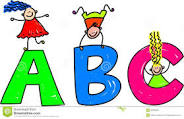 Voluntary Homework accidentallyguidepromisebrutallyhistorypurposebelieveincreasequestionbicycleknowledgerecentbreathmedicineregularbreathementionsentencebusy/businessnoticeseparatecalendaroppositespecialcentreordinarystraightcenturyparticularsupposecertainpeculiarthereforecompleteperhapsthoughconsiderpopularalthoughcontinuepositionvariousearlypossiblewomanextremepotatoeswomen famouspressuregrammarprobably